Article de Ornithomédia.comGrand Tétras : la gestion « exemplaire » de la Strathspey National Forest (Écosse)Dans cette forêt exploitée, le nombre de Grands Tétras mâles est passé de 6 à 43 en 15 ans.29/08/2016 | Non soumis au comité de lecture 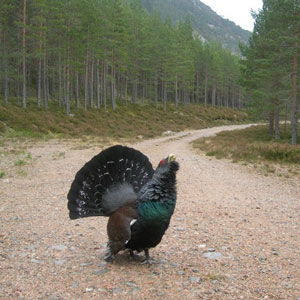 Grand Tétras (Tetrao urogallus) mâle dans la Strathspey National Forest (Écosse).Source : Forestry Commission ScotlandEn France, le Grand Tétras (Tetrao urogallus) est une espèce rare, stable ou en déclin en fonction des régions : la population hexagonale est estimée à 4 000 – 5 500 adultes, dont 3 500 à 5 000 dans les Pyrénées, 300 dans le Jura (lire Observer les oiseaux dans la forêt du Risoux), 200 dans les Vosges, et 30 à 50 dans les Cévennes. Les principales menaces qui pèsent sur l’espèce sont principalement les dérangements (skieurs, randonneurs, sportifs divers) (lire Les impacts des sports d’hiver sur les oiseaux de montagne), la dégradation de son habitat (fermeture du biotope suite à l’arrêt du pâturage forestier, intensification de la sylviculture, pose de grillages pour protéger certaines parcelles des dégâts des cerfs…) (lire Gros plan sur le Grand Tétras), mais aussi la prédation de ses pontes et de ses jeunes.Pourtant, il est tout à fait possible de renverser la tendance quand on prend les bonnes mesures, et le cas de la Strathspey National Forest, située au sud de Grantown on Spey, dans les monts Cairngorms (Grande-Bretagne), est à ce titre exemplaire : cette forêt, composée principalement de Pins sylvestres plantés après la Seconde Guerre Mondiale, couvre près de 42 000 hectares. Comme ailleurs en Écosse, le Grand Tétras y avait subi un fort déclin à partir des années 1970, et il ne restait plus que six mâles paradant en 2001. Ils sont aujourd’hui 43, et l’objectif est d’atteindre à terme 200 mâles.
 
Pour obtenir ce résultat, les gestionnaires forestiers ont pris plusieurs mesures : la plupart des clôtures anti-cervidés ont été retirées et celles qui ont été conservées ont été marquées pour les rendre bien visibles des oiseaux, les travaux forestiers sont stoppés durant la période de nidification des tétras, le couvert forestier a été légèrement éclairci pour permettre le développement des Myrtilles (Vaccinium myrtillus).L’exploitation forestière et l’accueil du public (300 000 visiteurs par an) se sont poursuivis durant cette période, ce qui prouve selon Kenny Kortland, spécialiste pour la compagnie Forest Enterprise Scotland, que le Grand Tétras peut prospérer dans une forêt exploitée de façon durable : ainsi, l’abattage de certains arbres créerait un habitat idéal pour les jeunes. En outre, la coexistence de plusieurs prédateurs contribue à l’équilibre de l’écosystème : l’Autour des palombes (Accipiter gentilis), qui s’est installé récemment dans la Strathspey National Forest, chasse les Corneilles mantelées (Corvus cornix) qui dévorent les oeufs des Grands Tétras (lire L’Autour des palombes pourrait améliorer le succès reproducteur du Tétras lyre). Et les Renards roux (Vulpes vulpes) mangent des Martres des pins (Martes martes), qui apprécient les œufs et les poussins du gallinacé.Ces beaux résultats ont été récompensés par un « Corporate Achievement Award » décerné par le Chartered Institute of Ecology and Environmental Management.